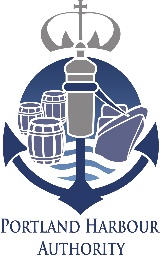 PORTLAND HARBOUR AUTHORITY LIMITEDEMPLOYMENT APPLICATION FORMPlease Complete Form In Black InkPERSONAL DETAILS:EDUCATION & VOCATIONAL QUALIFICATIONSEDUCATION & VOCATIONAL QUALIFICATIONSEXPERIENCE & SKILLSData Protection: Privacy Policy – see full policy on www.portland-port.co.uk  You consent to us holding these details. We will keep these details for as long as you are employed at Portland Port or its successors in title. We will securely destroy this data when you leave. We will not share this data with any other persons without your consent unless legally obliged to. By signing this form, you agree to the above policy.PLEASE RETURN THIS APPLICATION FORM EITHER BY E-MAIL to recruitment@portland-port.co.uk
OR POST TO: [to reach us before the closing date as posted in the advertisement]Mrs L GreenPersonnel ManagerPortland Harbour Authority LimitedPortland PortCastletownPortlandDorsetDT5 1PPPORTLAND HARBOUR AUTHORITY LIMITEDEQUAL OPPORTUNITIES MONITORING FORMCandidates for vacancies will not be discriminated against on grounds of sex, marital status, race, or disability.The information you provide on this form will help us monitor our equal opportunities policy and make sure it is working in practice.This does not form any part of the selection process and it will be treated in the strictest confidence.Please tick () as appropriate.POST APPLYING FOR:Surname:First Name (S):Contact Address:Postcode:Home Tel No:Work Or Day Time Tel No:Email Address:State whether gained at School/College/University Or other institutionQualifications obtained, examinations passed, or studies currently being undertakenResults/GradeDate of Certificate or AwardName of Professional Body or InstitutionGrade of Membership and whether by examinationDate of JoiningPresent / Most Recent EmploymentPresent / Most Recent EmploymentPresent / Most Recent EmploymentPresent / Most Recent EmploymentPresent / Most Recent EmploymentPresent / Most Recent EmploymentPresent / Most Recent EmploymentPresent / Most Recent EmploymentPresent / Most Recent EmploymentPresent / Most Recent EmploymentDates Of EmploymentDates Of EmploymentDates Of EmploymentDates Of EmploymentFrom:From:From:To:To:To:Employer’s Name and AddressEmployer’s Name and AddressEmployer’s Name and AddressJob TitleJob TitleNotice RequiredNotice RequiredNotice RequiredNotice RequiredCurrent SalaryDescribe your main duties and responsibilities and includes your reason for leaving:Describe your main duties and responsibilities and includes your reason for leaving:Describe your main duties and responsibilities and includes your reason for leaving:Describe your main duties and responsibilities and includes your reason for leaving:Describe your main duties and responsibilities and includes your reason for leaving:Describe your main duties and responsibilities and includes your reason for leaving:Describe your main duties and responsibilities and includes your reason for leaving:Describe your main duties and responsibilities and includes your reason for leaving:Describe your main duties and responsibilities and includes your reason for leaving:Describe your main duties and responsibilities and includes your reason for leaving:PREVIOUS EMPLOYMENT (most recent first)PREVIOUS EMPLOYMENT (most recent first)PREVIOUS EMPLOYMENT (most recent first)PREVIOUS EMPLOYMENT (most recent first)PREVIOUS EMPLOYMENT (most recent first)PREVIOUS EMPLOYMENT (most recent first)PREVIOUS EMPLOYMENT (most recent first)PREVIOUS EMPLOYMENT (most recent first)PREVIOUS EMPLOYMENT (most recent first)PREVIOUS EMPLOYMENT (most recent first)EmployedFrom          To EmployedFrom          To Employer’s Name and AddressEmployer’s Name and AddressEmployer’s Name and AddressEmployer’s Name and AddressJob TitleJob TitleMain duties and responsibilities and reason for changeMain duties and responsibilities and reason for changeINFORMATION IN SUPPORT OF YOUR APPLICATIONPlease include an explanation of your interest in the post and the relevance of your qualifications and experience.  Please continue writing on a separate sheet if additional space is required.INFORMATION IN SUPPORT OF YOUR APPLICATIONPlease include an explanation of your interest in the post and the relevance of your qualifications and experience.  Please continue writing on a separate sheet if additional space is required.INFORMATION IN SUPPORT OF YOUR APPLICATIONPlease include an explanation of your interest in the post and the relevance of your qualifications and experience.  Please continue writing on a separate sheet if additional space is required.INFORMATION IN SUPPORT OF YOUR APPLICATIONPlease include an explanation of your interest in the post and the relevance of your qualifications and experience.  Please continue writing on a separate sheet if additional space is required.INFORMATION IN SUPPORT OF YOUR APPLICATIONPlease include an explanation of your interest in the post and the relevance of your qualifications and experience.  Please continue writing on a separate sheet if additional space is required.INFORMATION IN SUPPORT OF YOUR APPLICATIONPlease include an explanation of your interest in the post and the relevance of your qualifications and experience.  Please continue writing on a separate sheet if additional space is required.INFORMATION IN SUPPORT OF YOUR APPLICATIONPlease include an explanation of your interest in the post and the relevance of your qualifications and experience.  Please continue writing on a separate sheet if additional space is required.INFORMATION IN SUPPORT OF YOUR APPLICATIONPlease include an explanation of your interest in the post and the relevance of your qualifications and experience.  Please continue writing on a separate sheet if additional space is required.INFORMATION IN SUPPORT OF YOUR APPLICATIONPlease include an explanation of your interest in the post and the relevance of your qualifications and experience.  Please continue writing on a separate sheet if additional space is required.INFORMATION IN SUPPORT OF YOUR APPLICATIONPlease include an explanation of your interest in the post and the relevance of your qualifications and experience.  Please continue writing on a separate sheet if additional space is required.OTHER INTERESTS / LEISURE ACTIVITIESPlease include details of any public service duties undertaken, e.g., Justice of the Peace, School Governor, or membership of the Reserve Forces.OTHER INTERESTS / LEISURE ACTIVITIESPlease include details of any public service duties undertaken, e.g., Justice of the Peace, School Governor, or membership of the Reserve Forces.OTHER INTERESTS / LEISURE ACTIVITIESPlease include details of any public service duties undertaken, e.g., Justice of the Peace, School Governor, or membership of the Reserve Forces.OTHER INTERESTS / LEISURE ACTIVITIESPlease include details of any public service duties undertaken, e.g., Justice of the Peace, School Governor, or membership of the Reserve Forces.REFERENCESPlease give details of two referees (not relatives) who can provide current information about your work experience and skills.  One referee must be your present or most recent employer.REFERENCESPlease give details of two referees (not relatives) who can provide current information about your work experience and skills.  One referee must be your present or most recent employer.REFERENCESPlease give details of two referees (not relatives) who can provide current information about your work experience and skills.  One referee must be your present or most recent employer.REFERENCESPlease give details of two referees (not relatives) who can provide current information about your work experience and skills.  One referee must be your present or most recent employer.Your present or most recent employer:Your present or most recent employer:Your other referee:Your other referee:Name:Name:Address:Address:Postcode:Postcode:Tel Number:Tel Number:Position:Position:May contact be made prior to interview?YES / NOMay contact be made prior to interview?YES / NODRIVING LICENCEPlease state whether you hold a current driving licence and give details of which groups this licence is valid for.  Please also give details of any current penalty points and the reasons for these points.DECLARATIONI confirm that the information on this form is accurate in all respects to the best of my knowledge and beliefDECLARATIONI confirm that the information on this form is accurate in all respects to the best of my knowledge and beliefSignedDateI am:I am:I am:I am:I am:Male □Female □Non-Binary □Other □Prefer not to say □If you prefer to use your own term, please specify:If you prefer to use your own term, please specify:If you prefer to use your own term, please specify:If you prefer to use your own term, please specify:If you prefer to use your own term, please specify:Age:Age:Age:Age:Age:Age:16 – 24 □25 – 29 □30 – 34 □35 – 39 □40 – 44 □45 – 49 □50 – 54 □55 – 59 □ 60 – 64 □65 + □Prefer not to say □Prefer not to say □My marital status is:My marital status is:My marital status is:Single □Married □Divorced □Widowed □Living With Partner □Living With Partner □I am:A Citizen of the UK □I am:A Citizen of another EEA Country- Please State Which of the following best describes your Ethnic/Cultural/Racial Origin?Which of the following best describes your Ethnic/Cultural/Racial Origin?Which of the following best describes your Ethnic/Cultural/Racial Origin?White – British □White – Irish □Black – Caribbean □Black – African □Black – Other □Indian □Pakistani □Bangladeshi □Chinese □Asian – Other □Other (Please Specify) □Other (Please Specify) □Please read the following definition and indicate whether you consider yourself to have a disability:Please read the following definition and indicate whether you consider yourself to have a disability:Please read the following definition and indicate whether you consider yourself to have a disability:“A physical or mental impairment, which has a substantial and long-term adverse effect on a person’s ability to carry out normal day-to-day activities.” (DDA 1995)“A physical or mental impairment, which has a substantial and long-term adverse effect on a person’s ability to carry out normal day-to-day activities.” (DDA 1995)“A physical or mental impairment, which has a substantial and long-term adverse effect on a person’s ability to carry out normal day-to-day activities.” (DDA 1995)I have a disabilityYes □No □Are you registered disabled?Yes □ No □If you have ticked ‘Yes’ to either of the above, please give brief details below:If you have ticked ‘Yes’ to either of the above, please give brief details below:If you have ticked ‘Yes’ to either of the above, please give brief details below:The information in this form is for monitoring purposes only.  If you believe you need a ‘reasonable adjustment’, then please discuss this with your line manager or the manager running the recruitment process if you are a job applicant.The information in this form is for monitoring purposes only.  If you believe you need a ‘reasonable adjustment’, then please discuss this with your line manager or the manager running the recruitment process if you are a job applicant.The information in this form is for monitoring purposes only.  If you believe you need a ‘reasonable adjustment’, then please discuss this with your line manager or the manager running the recruitment process if you are a job applicant.